附件江南光明公租房中签登记表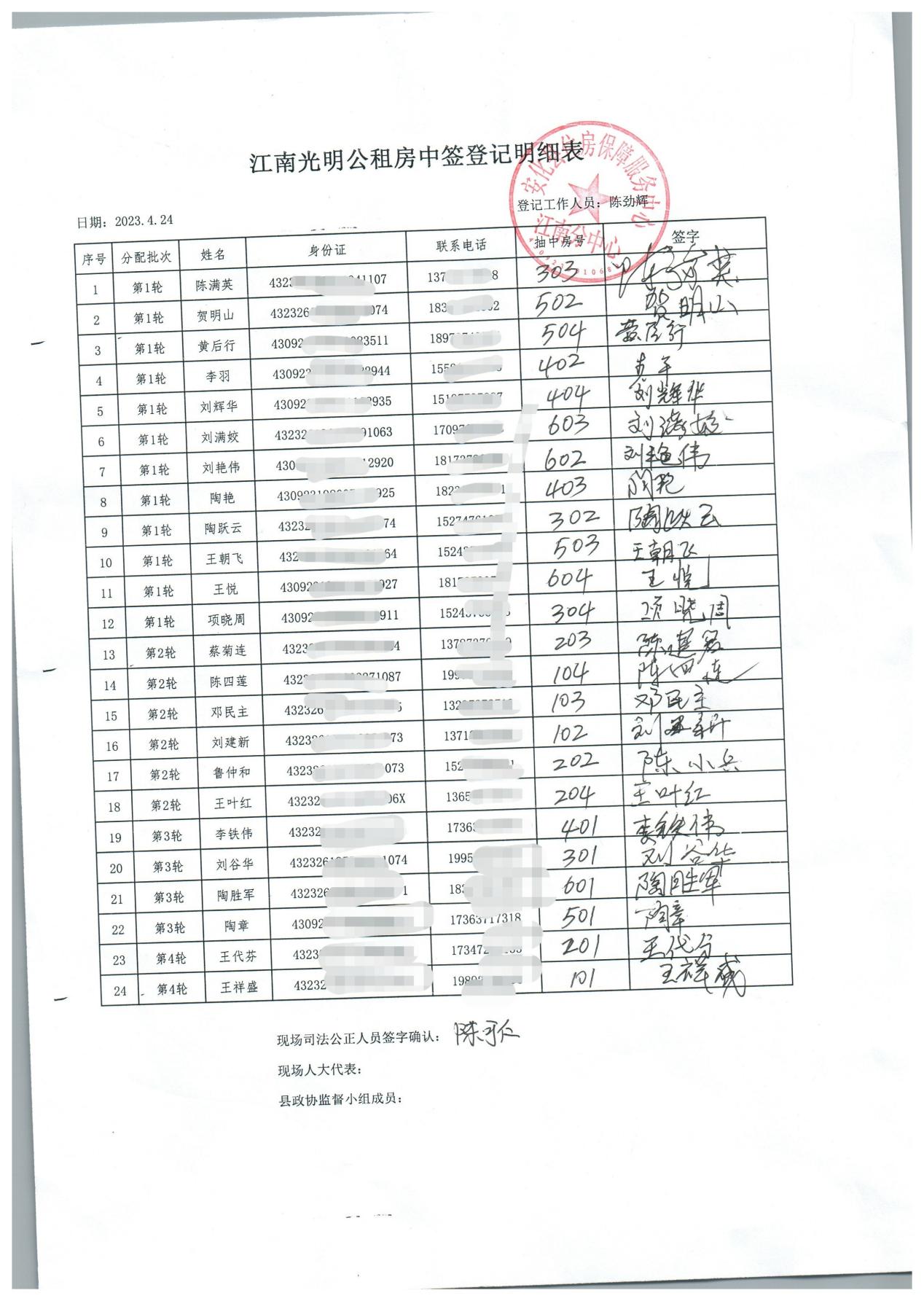 